V Чемпионат профессионального мастерства для людей с инвалидностью «Абилимпикс» в Чувашской РеспубликеКОНКУРСНОЕ ЗАДАНИЕпо компетенции Экономика и бухгалтерский учетЧебоксары 2021СодержаниеОписание компетенции.Актуальность компетенции. Вступление России в ВТО 22 августа 2002 года привело к необходимости привести экономические и торговые законы в соответствии с МСФО. В связи с этим, существенно возросла потребность в специалистах, выполняющих работу по бухгалтерскому учету. В настоящее время даже на самом маленьком предприятии без специалиста по цифрам и отчетам обойтись нельзя. Бухгалтер нужен всем – от индивидуальных предпринимателей до крупных производственных корпораций. Именно он ведет учет доходов и расходов организации, регулирует финансовые потоки.В настоящее время актуальность формирования компетенций бухгалтеров становится важным стратегическим ресурсом организации.Бухгалтер должен самостоятельно принимать решения, иметь опыт руководства, вести бухгалтерский учет в полном объеме в соответствии со стандартами национального законодательства и корпоративными требованиями организации. Бухгалтер обязан постоянно заниматься самообразованием, следить за изменением основных правил бухгалтерского учета, изменениями в законодательстве.1.2. Ссылка на образовательный и/или профессиональный стандарт. (конкретные стандарты)1.3. Требования к квалификации. Указываются требования к квалификации участника для выполнения задания, а также необходимые знания, умения и навыки.Требования к квалификации участника должны отражать квалификационные характеристики ФГОС, ФГОС ТОП-50 и профессиональных стандартов2.Конкурсное задание.2.1. Краткое описание задания. Студенты: в ходе выполнения конкурсного задания необходимо отразить в ПО «1С» перечень хозяйственных ситуаций.Специалисты: в ходе выполнения конкурсного задания необходимо отразить в ПО «1С» перечень хозяйственных ситуаций.В 30% изменение конкурсного задания входят следующие позиции.При разработке задания необходимо руководствоваться заданием с предыдущего национального чемпионата. Разрешается изменить 30% задания. 30% изменения - это меняется не сам формат задания, а только 30% от объема самого задания. Функционал остается прежним, меняется что-то несущественное, например, удаление 1-2 хозяйственных операций из задания, изменение цифровых показателей, изменение реквизитов контрагентов и добавление новых операций т.д.2.2. Структура и подробное описание конкурсного задания. 2.3. Последовательность выполнения задания.2.3.1 Конкурсное задание. Категория - Студенты.Для выполнения конкурсного задания по компетенции «Экономика и бухгалтерский учет» участник использует «1С: Бухгалтерия 8.3». Для выполнения конкурсного задания по компетенции «Экономика и бухгалтерский учет» на компьютере участника в рабочей базе ПО «1С:Бухгалтерия 8.3» внесены данные на 31.12.2039г.1.Реквизиты организацииФункциональность «Выборочная»Учетную политику на 03.03.2021г.способ оценки МПЗ – по средней;основной счет учета затрат – 44.03;применение ПБУ 18/02 – не ведется;метод начисления амортизации ОС и НМА – линейный.1. СправочникиДолжности:Генеральный директор, Главный бухгалтер, Кассир, МенеджерНоменклатурные группы: Оптовая торговля Способы учета заработной платы:             Счет 44.03, статья затрат – оплата труда    Контрагенты:Группа ПОСТАВЩИКИ:Группа ПОКУПАТЕЛИГруппа ГОСУДАРСТВЕННЫЕ ОРГАНЫ: ИФНС №18 по г.МосквеГруппа УЧРЕДИТЕЛИ:Никифоров Денис ОлеговичСотрудникиПерсональные данные работников ООО «Аршин»На счетах бухгалтерского учета отражены суммы начальных остатков по данным Таблицы 1 и расшифровки по счетам на 28 февраля 2021 годаТаблица 1. Ведомость остатков по синтетическим счетам бухгалтерского учета на 28 февраля 2021 г.Конкурсное задание.Модуль 1 «Учет денежных средств в программе 1С: Предприятие 8.3»Исходные данные: Лимит кассы организации на 2021 год – 10 000,00 рублей.15.03.2021 г. с расчетного счета получены наличные денежные средства на хозяйственные расходы по чеку № 210569 – 12 000,00 руб.;15.03.2021 г. На основании приказа о выдаче подотчетной суммы №12 от 15.03.2021 г.  на хозяйственные расходы из кассы под отчет выдано 12 000 руб. Соколовой И.Н. 16.03.2021 г. Соколова И.Н. в магазине «Апекс-опт» за наличные приобрела канцелярские товары для нужд бухгалтерии на сумму 9 000 руб., кроме того НДС-20%, по накладной № 123 15.03.2021 и счету-фактуры № 123 от 15.03.2021.16.03.2021 г. Получен авансовый отчет от Соколовой И.Н., после подтверждения которого, с ней произведен расчет наличными денежными средствам. Необходимо определить и сформировать соответствующий кассовый ордер;16.03.2021 г. Соколова И.Н. по объявлению на взнос наличными внесла на расчетный счет сверхлимитную сумму наличных денежных средств. Необходимо определить сумму и оформить соответствующий кассовый ордер19.03.2021 г. в бухгалтерию представлена выписка с расчетного счета банка за 17.03.2021 г.Выписка банка от 17.03.2021 годаЗадание:Сформировать кассовые документы согласно хозяйственным операциям.Сформировать авансовый отчет Соколовой И.Н.Сформировать кассовую книгу за март 2021 г, вывести на печать и сохранить в папке участника. Внести информацию по выписке банка за 17.03.2021г (платежные поручения формировать не требуется, кроме пункта 5 задания). Произвести разбивку платежа ООО «Монарх» за оборудование и его доставку в разрезе договоров.Сформировать платежное поручение на уплату НДС в бюджет РФ № 60 от 17.03.2021г. на сумму 56 000,00рублей.Сформировать анализ счета по счетам 50 «Касса» и 51 «Расчетные счета» за март 2021 года и сохранить в папке участника.Модуль 2 «Учет расчетов в программе 1С: Предприятие 8.3»Исходные данные: Никифоров Д.О. находился в командировке в г. Москва с 22.03.2021 по 26.03.2021г. По возвращению из командировки, сотрудник предоставил Авансовый отчет от 27.03.2021г., подтверждающий израсходованные суммы и выданный ранее аванс:Авиабилет №2134 от 22.03.2021г. туда и обратно – 15 000,00 руб. (без НДС)Проживание в гостинице, счет №56 от 22.03.2021г. -  10 000,00 руб. (без НДС)Суточные 700,00 руб/сут. бухгалтерская справка №1 от 19.03.2021г.22.03.2021 годя принят на работу сотрудникЗадание:Оформить командировочные расходы (Счет – 44.03 «Издержки обращения в организациях, осуществляющих торговую деятельность). Рассчитать задолженность и произвести расчет с подотчетным лицом Никифоровым Д.О. за 27.03.2021г. Сумму определить, оформить соответствующий кассовый ордер.Принять сотрудника на работу, предоставив стандартные налоговые вычеты на ребенка. Вывести на печать приказ о приеме на работу и сохранить его в папке участника.Рассчитать сумму заработной платы Никифорова Д.О. за дни нахождения в командировке. Расчетный период отработан полностью. Дополнительного дохода в расчетном периоде, помимо оклада не получал. Начислить заработную плату за март 2021г. с начислением страховых взносов.Сформировать, вывести на печать и сохранить в папке участника анализ по счетам 70 «Учет расчетов по оплате труда», 69 «Расчеты по социальному страхованию и обеспечению» в разрезе субсчетов, 68.03 «Налог на доходы физических лиц» за март 2021 года.Модуль 3 «Учет основных средств в программе 1С: Предприятие8.3»Исходные данные:Согласно договору поставки № 124 от 10.03.2021 г. от поставщика ООО «Монарх» поставлен агрегат поддержки давления «АРМ-1» на основании документов: накладная №34 и счет-фактура №34 от 28.03.2021г. на сумму 450 000,00 руб. (в т.ч. НДС -20%).По договору оказания услуг №21 от 13.03.2021г предусмотрена доставка оборудования поставщиком. Стоимость услуг перевозки оборудования, согласно УПД № 25 от 28.03.2021, составила 7 200 руб. (в т.ч. НДС – 20%) 28.03.2021г. агрегат введен в эксплуатацию.29.03.2021 г. у ООО «ДревЦентр» по договору купли-продажи № 12 от 10.03.2021 г. приобретен земельный участок площадью 4 га, стоимостью 3 000 000 руб., без НДС. Акт приема-передачи № 15 от 29.03.2021 г. Участок поставлен на учет 29.03.2021г. Кадастровая стоимость участка совпадает со стоимостью его приобретения.Задание:Произвести покупку объектов ОС. Произвести ввод в эксплуатацию основных средств.Подготовить, вывести на печать и сохранить в папке участника Акт о приеме-передаче основных средств по форме ОС-1 на агрегат, ОС-1а на земельный участок.Произвести закрытие месяца за февраль 2021г. в блоке «Амортизация и износ основных средств».Сформировать, вывести на печать и сохранить в папке участника Инвентарную книгу за март 2021 г.Сформировать, вывести на печать и сохранить в папке участника анализ счета 02.03 «Амортизация основных средств» за февраль 2021 г.Сформировать акт сверки расчетов с ООО «Монарх» за март 2021 г. от 31.03.2021г, вывести на печать и сохранить в папке участника.Модуль 4 «Подготовка стандартных отчетов в программе 1С: Предприятие 8.3»Исходные данные: хозяйственные операции следующих модулей:Модуль 1 «Учет денежных средств в программе 1С: Бухгалтерия 8.3»Модуль 2 «Учет расчетов в программе 1С: Бухгалтерия 8.3»Модуль 3 «Учет основных средств в программе 1С: Бухгалтерия 8.3»Модуль 4 «Подготовка стандартных отчетов в программе 1С: Бухгалтерия 8.3»Задание: Произвести полное закрытие месяца – Март 2021 г.2. Используя введенные в базу данных, при выполнении модулей 1-3, хозяйственные операции, сформировать, вывести на печать и сохранить в папку участника:оборотно-сальдовую ведомость за 1 квартал 2021 г. с данными бухгалтерского и налогового учета с указанием наименования счетов;оборотно-сальдовую ведомость за 1 квартал 2021 г. по счетам 60 «Расчеты с поставщиками и подрядчиками» в разрезе контрагентов и договоров (документы расчетов с контрагентами не выбирать);оборотно-сальдовую ведомость за 1 квартал 2021 г. по счету 71 «Расчеты с подотчетными лицами» по сотруднику Никифорову Д.О.;оборотно-сальдовую ведомость за 1 квартал 2021 г. по счету 03 «Основные средства»;анализ счета 10 «Материалы» за март 2021 г. в разрезе субсчетов;обороты счета 19 в разрезе субсчетов за март 2021 г.шахматную ведомость за март 2021 г.2.3.2 Конкурсное задание. Участники – специалистыДля выполнения конкурсного задания по компетенции «Экономика и бухгалтерский учет» участник использует «1С: Бухгалтерия 8.3». Для выполнения конкурсного задания по компетенции «Экономика и бухгалтерский учет» на компьютере участника в рабочей базе ПО «1С:Бухгалтерия 8.3» внесены данные на 31.12.2039г.1.Реквизиты организацииФункциональность «Выборочная»Учетную политику на 03.03.2021г.способ оценки МПЗ – по средней;основной счет учета затрат – 44.03;применение ПБУ 18/02 – не ведется;метод начисления амортизации ОС и НМА – линейный.1. СправочникиДолжности:Генеральный директор, Главный бухгалтер, Кассир, МенеджерНоменклатурные группы: Оптовая торговля Способы учета заработной платы:             Счет 44.03, статья затрат – оплата труда    Контрагенты:Группа ПОСТАВЩИКИ:Группа ПОКУПАТЕЛИГруппа ГОСУДАРСТВЕННЫЕ ОРГАНЫ: ИФНС №18 по г.МосквеГруппа УЧРЕДИТЕЛИ:Никифоров Денис ОлеговичСотрудникиПерсональные данные работников ООО «Аршин»На счетах бухгалтерского учета отражены суммы начальных остатков по данным Таблицы 1 и расшифровки по счетам на 28 февраля 2021 годаТаблица 1. Ведомость остатков по синтетическим счетам бухгалтерского учета на 28 февраля 2021 г.Конкурсное задание. СпециалистыМодуль 1. «Учет денежных средств в программе 1С: Предприятие 8.3»Исходные данные: Лимит кассы организации на 2021 год – 10 000,00 рублей.15.03.2021 г. с расчетного счета получены наличные денежные средства на командировочные расходы по чеку № 210569 – 12 000,00 руб.;15.03.2021 г. На основании приказа о выдаче подотчетной суммы №12 от 15.03.2021 г.  на хозяйственные расходы из кассы под отчет выдано 12 000 руб. Соколовой И.Н. 16.03.2021 г. Соколова И.Н. в магазине «Апекс-опт» за наличные приобрела канцелярские товары для нужд бухгалтерии на сумму 9 000 руб., кроме того НДС-20%, по накладной № 123 15.03.2021 и счету-фактуры № 123 от 15.03.2021.16.03.2021 г. Получен авансовый отчет от Соколовой И.Н., после подтверждения которого, с ней произведен расчет наличными денежными средствам. Необходимо определить и сформировать соответствующий кассовый ордер;16.03.2021 г. Соколова И.Н. по объявлению на взнос наличными внесла на расчетный счет сверхлимитную сумму наличных денежных средств. Необходимо определить сумму и оформить соответствующий кассовый ордер20.03.2021г. в бухгалтерию представлена выписка с расчетного счета банка за 17.03.2021 г.Выписка банка от 17.03.2021 годаЗадание:Сформировать кассовые документы согласно хозяйственным операциям.Сформировать авансовый отчет Соколовой И.Н.Сформировать кассовую книгу за март 2021 г, вывести на печать и сохранить в папке участника. Внести информацию по выписке банка за 17.03.2021г. Произвести разбивку платежа ООО «Монарх» за оборудование и его доставку.Сформировать платежное поручение на уплату НДС в бюджет РФ № 60 от 17.03.2021г. на сумму 56 000,00рублей.Сформировать анализ счета по счетам 50 «Касса» и 51 «Расчетные счета» за март 2021 года и сохранить в папке участника.Модуль 2 «Учет расчетов в программе 1С: Предприятие 8.3»Исходные данные: Никифоров Д.О. находился в командировке в г. Челябинск с 22.03.2021 по 26.03.2021г. По возвращению из командировки, сотрудник предоставил Авансовый отчет от 27.03.2021г., подтверждающий израсходованные суммы и выданный ранее аванс:Авиабилет №2134 от 22.03.2021г. туда и обратно – 15 000,00 руб. (без НДС)Проживание в гостинице, счет №56 от 22.03.2021г. -  10 000,00 руб. (без НДС)Суточные 1000,00 руб/сут. бухгалтерская справка №1 от 27.03.2021г.23.03.2021 годя принят на работу сотрудник31.03.2021 г. Рассчитать и начислить сумму начисленных процентов за март 2021 г. Оформить бухгалтерскую справку №2 от 31.03.2021 г.Исходные данные:Сумма кредита 200 000 руб.Годовая процентная ставка – 11,7% годовых.Срок кредита – 2 месяца, с 13.03.2021 – 12.03.2021 г.В соответствии с договором проценты по кредиту начисляются дифференцированным методом.Задание:Оформить командировочные расходы (Счет – 44.03 «Издержки обращения в организациях, осуществляющих торговую деятельность). Рассчитать задолженность и произвести расчет с подотчетным лицом Никифоровым Д.О. за 27.03.2021г. Сумму определить, оформить соответствующий кассовый ордер.Принять сотрудника на работу, предоставив стандартные налоговые вычеты на ребенка. Вывести на печать приказ о приеме на работу и сохранить его в папке участника.Рассчитать сумму заработной платы Никифорова Д.О. за дни нахождения в командировке. Расчетный период отработан полностью. Дополнительного дохода в расчетном периоде, помимо оклада не получал. Начислить заработную плату за март 2021г. с начислением страховых взносов и НДФЛ, с учетом превышения лимита суточных.Сформировать, вывести на печать и сохранить в папке участника анализ по счетам 70 «Учет расчетов по оплате труда», 69 «Расчеты по социальному страхованию и обеспечению» в разрезе субсчетов, 68 «Налог на доходы физических лиц» за март 2021 года.Модуль 3 «Учет основных средств в программе 1С: Предприятие8.3»Исходные данные:Согласно договору поставки № 124 от 10.03.2021 г. от поставщика ООО «Монарх» поставлен агрегат поддержки давления «АРМ-1», требующий монтажа, на основании документов: накладная №34 и счет-фактура №34 от 28.02.2021г. на сумму 450 000,00 руб. (в т.ч. НДС -20%).Договором по оказанию услуг №21 от 12.03.2021г предусмотрена доставка оборудования поставщиком. Стоимость услуг перевозки оборудования, требующего монтажа, согласно УПД № 25 от 12.03.2021, составила 7 200,00 руб. (в т.ч. НДС – 20%) Монтаж оборудования осуществлялся ООО «Монарх» в соответствии с договором по оказанию услуг № 24 от 15.03.2021 г. Стоимость услуг по монтажу оборудования составила 12 000,00 руб. (в т.ч. НДС – 20%)29.03.2021г. агрегат введен в эксплуатацию.29.03.2021 г. у ООО «ДревЦентр» по договору купли-продажи № 12 от 10.03.2021 г. приобретен земельный участок площадью 4 га, стоимостью 3 000 000 руб., без НДС. Акт приема-передачи № 15 от 29.03.2021 г. Участок поставлен на учет 29.03.2021г. Кадастровая стоимость участка совпадает со стоимостью его приобретения.Задание:Произвести покупку объектов ОС. Произвести ввод в эксплуатацию основных средств.Подготовить, вывести на печать и сохранить в папке участника Акт о приеме-передаче основных средств по форме ОС-1 на агрегат, ОС-1а на земельный участок.Произвести закрытие месяца за февраль 2021г. в блоке «Амортизация и износ основных средств».Сформировать, вывести на печать и сохранить в папке участника анализ счета 07 «Оборудование к установке» за март 2021 г.Сформировать, вывести на печать и сохранить в папке участника анализ счета 02.03 «Амортизация основных средств» за февраль 2021 г.Сформировать акт сверки расчетов с ООО «Монарх» за март 2021 г. от 31.03.2021г, вывести на печать и сохранить в папке участника.Модуль 4 «Подготовка стандартных отчетов в программе 1С: Предприятие 8.3»Исходные данные: хозяйственные операции следующих модулей:Модуль 1 «Учет денежных средств в программе 1С: Бухгалтерия 8.3»Модуль 2 «Учет расчетов в программе 1С: Бухгалтерия 8.3»Модуль 3 «Учет основных средств в программе 1С: Бухгалтерия 8.3»Модуль 4 «Подготовка стандартных отчетов в программе 1С: Бухгалтерия 8.3»Задание: Произвести полное закрытие месяца – Март 2021 г.2. Используя введенные в базу данных, при выполнении модулей 1-3, хозяйственные операции, сформировать, вывести на печать и сохранить в папку участника:оборотно-сальдовую ведомость за 1 квартал 2021 г. с данными бухгалтерского и налогового учета с указанием наименования счетов;оборотно-сальдовую ведомость за 1 квартал 2021 г. по счетам 60 «Расчеты с поставщиками и подрядчиками» в разрезе контрагентов и договоров (документы расчетов с контрагентами не выбирать);оборотно-сальдовую ведомость за 1 квартал 2021 г. по счету 71 «Расчеты с подотчетными лицами» по сотруднику Никифорову;оборотно-сальдовую ведомость за 1 квартал 2021 г. по счету 03 «Основные средства»;анализ счета 66 «Краткосрочные кредиты и займы» за март 2021 г. в разрезе субсчетов;обороты счета 19 в разрезе субсчетов за март 2021 г.шахматную ведомость за март 2021 г.2.4. Критерии оценки выполнения задания (максимальное кол-во 100 баллов за все задание в любой категории)2.4.1 Критерии оценки выполнения задания. Участники – школьники.                      2.4.2. Критерии оценки выполнения задания. Участники – студенты.                       2.4.2. Критерии оценки выполнения задания. Участники – специалисты.Перечень используемого оборудования, инструментов и расходных
материалов для категорий «Школьник», «Студент», «Специалист».4. Схемы оснащения рабочих мест с учетом основных нозологий. 4.1. Минимальные требования к оснащению рабочих мест с учетом основных нозологий.*указывается ссылка на сайт с тех. характеристиками, либо наименование и тех. характеристики специализированного оборудования.4.2. Графическое изображение рабочих мест с учетом основных нозологий. 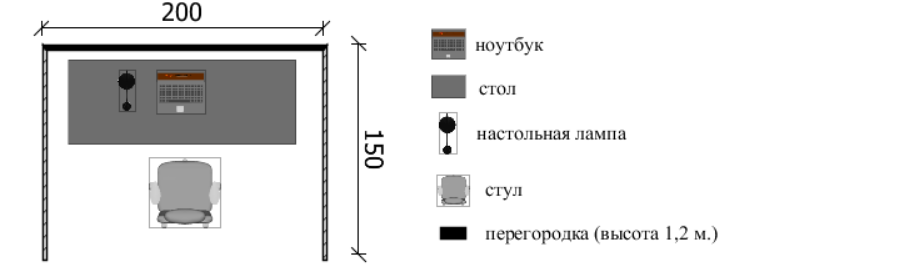 Для организации рабочих мест участников различных нозологических групп необходимо соблюдать общие требования, предусмотренные СанПиН 2.2.2/2.4.1340, в частности в разд. 6, 9 и 10: http://info-personal.ru/ohrana-truda/obespechivaem-sotrudnikambezopasnuyu/. Для организации рабочего место участника с нарушением опорнодвигательного аппарата необходимо учитывать ГОСТ Р 57959-2037 Реабилитацияинвалидов. Рабочее место для инвалида с поражением опорно–двигательного аппарата.Схема застройки соревновательной площадки. 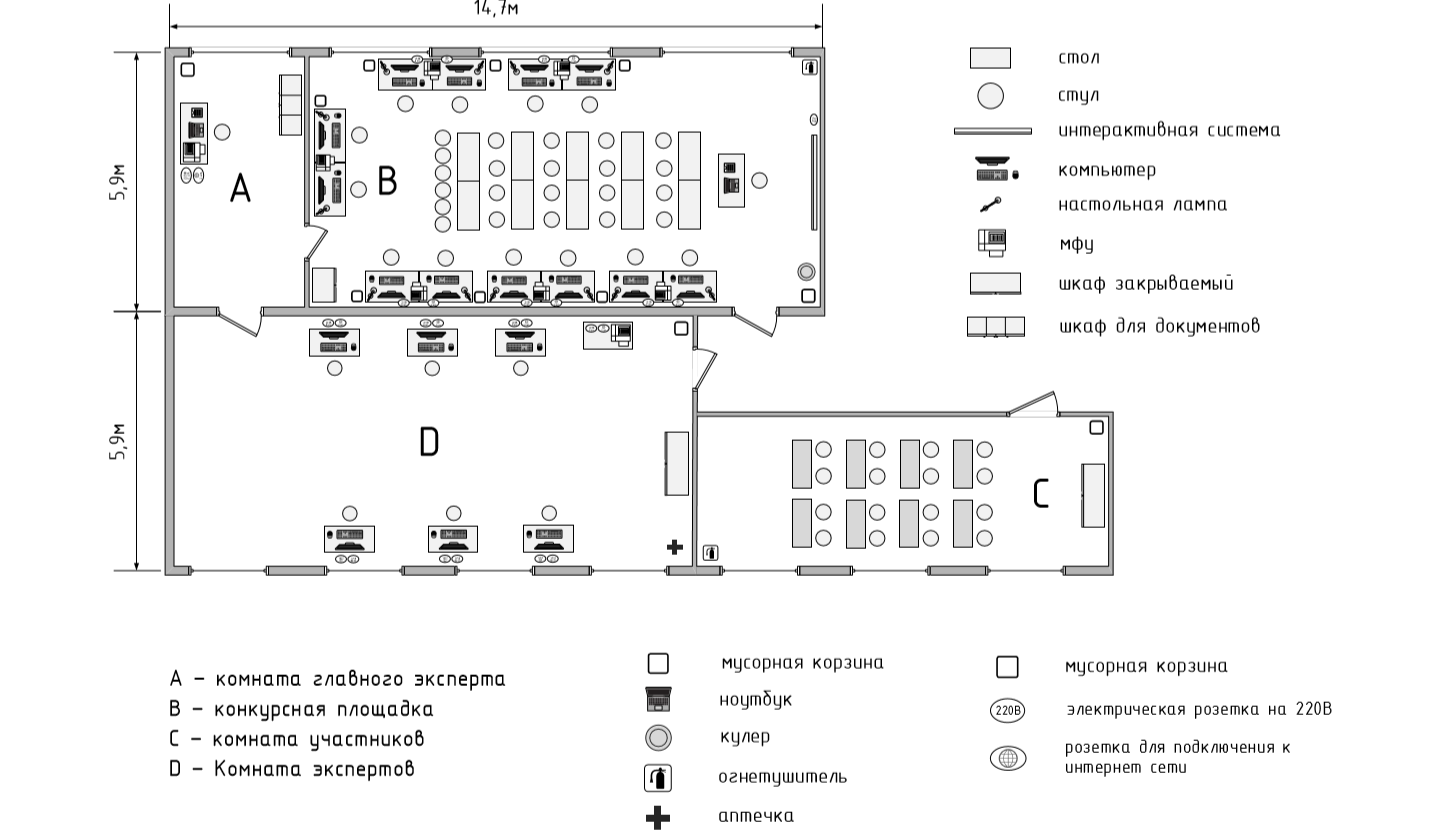 5. Требования охраны труда и техники безопасности5.1. Общие требования охраны труда 1.1. К самостоятельной работе с ПК допускаются участники после прохождения ими инструктажа на рабочем месте, обучения безопасным методам работ и проверки знаний по охране труда.1.2. При работе с ПК рекомендуется организация перерывов на 10 минут через каждые 50 минут работы. Время на перерывы уже учтено в общем времени задания, и дополнительное время участникам не предоставляется. 1.3. Запрещается находиться возле ПК в верхней одежде, принимать пищу и курить, употреблять во время работы алкогольные напитки, а также быть в состоянии алкогольного, наркотического или другого опьянения. 1.4. Участник соревнования должен знать месторасположение первичных средств пожаротушения и уметь ими пользоваться. 1.5. О каждом несчастном случае пострадавший или очевидец несчастного случая немедленно должен известить ближайшего эксперта. 1.6. Участник соревнования должен знать местонахождение медицинской аптечки, правильно пользоваться медикаментами; знать инструкцию по оказанию первой медицинской помощи пострадавшим и уметь оказать медицинскую помощь. При необходимости вызвать скорую медицинскую помощь или доставить в медицинское учреждение. 1.7. При работе с ПК участники соревнования должны соблюдать правила личной гигиены. 1.8. Работа на конкурсной площадке разрешается исключительно в присутствии эксперта. Запрещается присутствие на конкурсной площадке посторонних лиц. 1.9. По всем вопросам, связанным с работой компьютера следует обращаться к руководителю. 1.10. За невыполнение данной инструкции виновные привлекаются к ответственности согласно правилам внутреннего распорядка или взысканиям, определенным Кодексом законов о труде Российской Федерации.5.2. Требования охраны труда перед началом работы 2.1. Перед включением используемого на рабочем месте оборудования участник соревнования обязан: 2.1.1. Осмотреть и привести в порядок рабочее место, убрать все посторонние предметы, которые могут отвлекать внимание и затруднять работу. 2.1.2. Проверить правильность установки стола, стула, подставки под ноги, угол наклона экрана монитора, положения клавиатуры в целях исключения неудобных поз и длительных напряжений тела. Особо обратить внимание на то, что дисплей должен находиться на расстоянии не менее 50 см от глаз (оптимально 60-70 см). 2.1.3. Проверить правильность расположения оборудования. 2.1.4. Кабели электропитания, удлинители, сетевые фильтры должны находиться с тыльной стороны рабочего места. 2.1.5. Убедиться в отсутствии засветок, отражений и бликов на экране монитора. 2.1.6. Убедиться в том, что на устройствах ПК (системный блок, монитор, клавиатура) не располагаются сосуды с жидкостями, сыпучими материалами (чай, кофе, сок, вода и пр.).2.1.7. Включить электропитание в последовательности, установленной инструкцией по эксплуатации на оборудование; убедиться в правильном выполнении процедуры загрузки оборудования, правильных настройках. 2.2. При выявлении неполадок сообщить об этом эксперту и до их устранения к работе не приступать. 5.3. Требования охраны труда во время работы 3.1. В течение всего времени работы со средствами компьютерной и оргтехники участник соревнования обязан: - содержать в порядке и чистоте рабочее место; - следить за тем, чтобы вентиляционные отверстия устройств ничем не были закрыты; - выполнять требования инструкции по эксплуатации оборудования; - соблюдать, установленные расписанием, трудовым распорядком регламентированные перерывы в работе, выполнять рекомендованные физические упражнения. 3.2. Участнику соревнований запрещается во время работы:- отключать и подключать интерфейсные кабели периферийных устройств; - класть на устройства средств компьютерной и оргтехники бумаги, папки и прочие посторонние предметы; - прикасаться к задней панели системного блока (процессора) при включенном питании; - отключать электропитание во время выполнения программы, процесса; - допускать попадание влаги, грязи, сыпучих веществ на устройства средств компьютерной и оргтехники; - производить самостоятельно вскрытие и ремонт оборудования; - производить самостоятельно вскрытие и заправку картриджей принтеров или копиров; - работать со снятыми кожухами устройств компьютерной и оргтехники; - располагаться при работе на расстоянии менее 50 см от экрана монитора. 3.3. При работе с текстами на бумаге, листы надо располагать как можно ближе к экрану, чтобы избежать частых движений головой и глазами при переводе взгляда. 3.4. Рабочие столы следует размещать таким образом, чтобы видеодисплейные терминалы были ориентированы боковой стороной к световым проемам, чтобы естественный свет падал преимущественно слева. 3.5. Освещение не должно создавать бликов на поверхности экрана. 3.6. Продолжительность работы на ПК без регламентированных перерывов не должна превышать 1-го часа. Во время регламентированного перерыва с целью снижения нервно-эмоционального напряжения, утомления зрительного аппарата, необходимо выполнять комплексы физических упражнений. 5.4. Требования охраны труда в аварийных ситуациях 4.1. Обо всех неисправностях в работе оборудования и аварийных ситуациях сообщать непосредственно эксперту. 4.2. При обнаружении обрыва провода питания или нарушения целостности их изоляции, неисправности заземления и других повреждений электрооборудования, появления запаха гари, посторонних звуков в работе оборудования и тестовых сигналов, немедленно прекратить работу и отключить питание. 4.3. При поражении пользователя электрическим током принять меры по его освобождению от действия тока путем отключения электропитания и до прибытия врача оказать потерпевшему первую медицинскую помощь. 4.4. В случае возгорания оборудования отключить питание, сообщить эксперту, позвонить в пожарную охрану, после чего приступить к тушению пожара имеющимися средствами. 5.5. Требования охраны труда по окончании работы 5.1.По окончании работы участник соревнования обязан соблюдать следующую последовательность отключения оборудования: - произвести завершение всех выполняемых на ПК задач; - отключить питание в последовательности, установленной инструкцией по эксплуатации данного оборудования. - В любом случае следовать указаниям экспертов 5.2. Убрать со стола рабочие материалы и привести в порядок рабочее место. 5.3. Обо всех замеченных неполадках сообщить эксперту. РАЗРАБОТАЛАГлавный эксперт V чемпионата «Абилимпикс» Власенкова Татьяна Евгеньевна« ____»  _______________    2021 г.petrovate202@gmail.com8 905 346 19 39 УТВЕРЖДЕНОДиректор Чебоксарского экономико-технологического колледжа Минобразования Чувашии_________________Н.К. ГоршковаСогласованоруководитель Регионального центраразвития движения «Абилимпикс»в Чувашской Республике_____________Т.И. ГригорьеваСогласовано:Руководитель РУМЦ СПО_______________С.П. КондратьеваСогласовано:Председатель   Чувашской РО ВОИ ________________М. П. Кузьминых                                                                   ШкольникиСтудентыСпециалистыФГОС СПО по профессии 38.03.02 БухгалтерПриказ Министерства образования и науки РФ от 5 февраля 2038 г. N 69
"Об утверждении федерального государственного образовательного стандарта среднего профессионального образования по специальности 38.02.03 Экономика и бухгалтерский учет (по отраслям)"ФГОС СПО по профессии 38.03.02 БухгалтерПриказ Министерства образования и науки РФ от 5 февраля 2038 г. N 69
"Об утверждении федерального государственного образовательного стандарта среднего профессионального образования по специальности 38.02.03 Экономика и бухгалтерский учет (по отраслям)"Профстандарт по профессии БухгалтерПриказ Минтруда России от 21.02.2039 N 103н "Об утверждении профессионального стандарта "Бухгалтер" ШкольникиСтудентыСпециалистыДолжен знать:сущность плана счетов бухгалтерского учета финансово-хозяйственной деятельности организаций;теоретические вопросы разработки и применения плана счетов бухгалтерского учета в финансово-хозяйственной деятельности организации;учет кассовых операций, денежных документов и переводов в пути;учет денежных средств на расчетных и специальных счетах;понятие и классификацию основных средств;учет поступления основных средств; учет материально-производственных запасов:понятие, классификацию и оценку материально-производственных запасов;учет расчетов с работниками по прочим операциям и расчетов с подотчетными лицами;порядок ведения бухгалтерского учета источников формирования имуществаДолжен иметь навыки: понимать и анализировать план счетов бухгалтерского учета финансово-хозяйственной деятельности организаций;проводить учет кассовых операций;проводить учет денежных средств на расчетных;проводить учет основных средств.Должен знать:общие требования к бухгалтерскому учету в части документирования всех хозяйственных действий и операций;понятие первичной бухгалтерской документации;определение первичных бухгалтерских документов;порядок составления регистров бухгалтерского учета;сущность плана счетов бухгалтерского учета финансово-хозяйственной деятельности организаций;теоретические вопросы разработки и применения плана счетов бухгалтерского учета в финансово-хозяйственной деятельности организации;инструкцию по применению плана счетов бухгалтерского учета;учет кассовых операций;учет денежных средств на расчетных и специальных счетах;порядок оформления денежных и кассовых документов, заполнения кассовой книги;правила заполнения отчета кассира в бухгалтерию;понятие и классификацию основных средств;оценку и переоценку основных средств;учет поступления основных средств;учет амортизации основных средств;учет финансовых вложений;учет материально-производственных запасов:понятие, классификацию и оценку материально-производственных запасов;документальное оформление поступления и расхода материально-производственных запасов;учет материалов на складе и в бухгалтерии;синтетический учет движения материалов;учет транспортно-заготовительных расходов;характеристику готовой продукции, оценку и синтетический учет;технологию реализации готовой продукции (работ, услуг);учет выручки от реализации продукции (работ, услуг);учет расходов по реализации продукции, выполнению работ и оказанию услуг;учет дебиторской и кредиторской задолженности и формы расчетов;учет расчетов с работниками по прочим операциям и расчетов с подотчетными лицами;учет труда и его оплаты;учет удержаний из заработной платы работников;учет финансовых результатов и использования прибыли;учет финансовых результатов по обычным видам деятельности;учет финансовых результатов по прочим видам деятельности;учет нераспределенной прибыли;учет собственного капитала:учет уставного капитала;учет кредитов и займов;порядок ведения бухгалтерского учета источников формирования имущества;методы сбора информации о деятельности объекта внутреннего контроля по выполнению требований правовой и нормативной базы и внутренних регламентов.уметь:принимать произвольные первичные бухгалтерские документы, рассматриваемые как письменное доказательство совершения хозяйственной операции или получение разрешения на ее проведение;проверять наличие в произвольных первичных бухгалтерских документах обязательных реквизитов;проводить формальную проверку документов, проверку по существу, арифметическую проверку;проводить группировку первичных бухгалтерских документов по ряду признаков;проводить таксировку и контировку первичных бухгалтерских документов;заносить данные по сгруппированным документам в регистры бухгалтерского учета;исправлять ошибки в первичных бухгалтерских документах;понимать и анализировать план счетов бухгалтерского учета финансово-хозяйственной деятельности организаций;обосновывать проводить учет кассовых операций, денежных документов и переводов в пути;проводить учет денежных средств на расчетных счетах;оформлять денежные и кассовые документы;заполнять кассовую книгу и отчет кассира в бухгалтерию;проводить учет основных средств;проводить учет долгосрочных инвестиций;проводить учет финансовых вложений и ценных бумаг;проводить учет материально-производственных запасов;проводить учет затрат на производство и калькулирование себестоимости.Необходимые знания:Законодательство Российской Федерации о бухгалтерском учете;Практика     применения законодательства Российской Федерации по вопросам     оформления первичных учетных документов;Внутренние организационно-распорядительные документы экономического субъекта, регламентирующие порядок составления хранения и передачи в архив первичных учетных документов;Порядок составления сводных учетных документов    в    целях осуществления контроля и упорядочения   обработки данных     о     фактах хозяйственной жизни;Компьютерные программы для ведения бухгалтерского учетаНеобходимые умения:Составлять (оформлять) первичные учетные документы, в том числе электронные документы;Осуществлять комплексную проверку первичных учетных документов;Пользоваться компьютерными программами для ведения бухгалтерского учета, информационными и справочно-правовыми системами, оргтехникой;Обеспечивать сохранность первичных учетных документов до передачи их в архивНаименование категории участникаНаименование модуляВремя проведения модуляПолученный результатСтудентМодуль 1 «Учет денежных средств в программе 1С: Бухгалтерия 8.3»0,5 часаПриходные, расходные кассовые ордера. Кассовая книга. Платежное поручение. Авансовый отчет. Анализ счета 50СтудентМодуль 2 «Учет расчетов в программе 1С: Бухгалтерия 8.3»0,5 часаАвансовый отчет по командировке. Кассовый документ. Расчет заработной платы. Приказ о приеме на работу. Анализ счетов 70, 69, 68.02СтудентМодуль 3 «Учет основных средств в программе 1С: Бухгалтерия 8.3»1 часФормы ОС-1. Инвентарная книга. Расчет амортизации. Анализ счета 02.03. Акт сверки расчетов.СтудентМодуль 4 «Подготовка стандартных отчетов в программе 1С: Бухгалтерия 8.3»0,5 часаОборотно-сальдовая ведомость, шахматная ведомость, оборотно-сальдовые ведомости по счетам, анализ счета, обороты счетаОбщее время выполнения конкурсного задания: 2,5 часаОбщее время выполнения конкурсного задания: 2,5 часаОбщее время выполнения конкурсного задания: 2,5 часаОбщее время выполнения конкурсного задания: 2,5 часаНаименование категории участникаНаименование модуляВремя проведения модуляПолученный результатСпециалистМодуль 1 «Учет денежных средств в программе 1С: Бухгалтерия 8.3»0,5 часаПриходные, расходные кассовые ордера. Кассовая книга. Платежное поручение. Авансовый отчет. Анализ счета 50СпециалистМодуль 2 «Учет расчетов в программе 1С: Бухгалтерия 8.3»0,5 часаАвансовый отчет по командировке. Кассовый документ. Расчет процентов по кредиту. Расчет заработной платы. Приказ о приеме на работу. Анализ счетов 70, 69, 68.02СпециалистМодуль 3 «Учет основных средств в программе 1С: Бухгалтерия 8.3»0,5 часФормы ОС-1. Инвентарная книга. Расчет амортизации. Анализ счета 02.03. Акт сверки расчетов.СпециалистМодуль 4 «Подготовка стандартных отчетов в программе 1С: Бухгалтерия 8.3»0,5 часаОборотно-сальдовая ведомость, шахматная ведомость, оборотно-сальдовые ведомости по счетам, анализ счета, обороты счетаОбщее время выполнения конкурсного задания: 2,0 часаОбщее время выполнения конкурсного задания: 2,0 часаОбщее время выполнения конкурсного задания: 2,0 часаОбщее время выполнения конкурсного задания: 2,0 часаРеквизитыСодержание реквизитаВидЮридическое лицоСистемаНалогообложенияОбщаяСокращенноеНазваниеООО «Аршин»ПолноеНаименованиеОбщество с ограниченной ответственностью«Аршин»ИНН9718089315КПП971803003ОГРН1187746202269Дата регистрации26.02.2018Адрес107589 г. Москва, ул. Алтайская, д.34, офис 7Рег. номер в ФСС770406161177041код подчиненности 77041Филиал №4 Государственного учреждения – Московского регионального отделения ФСС РФРег. номер в ПФР087411025038Государственное учреждение – Главное Управление Пенсионного фонда РФ №7 по г.Москве и Московской областиТелефон+7 499 155 55 55Руководитель -Генеральный директорНикифоров Денис Олегович с 26.02.2018Главный бухгалтерСоколова Ирина Никифоровна с 26.02.2018КассирСоколова Ирина Никифоровна с 26.02.2018Код инспекции9718НаименованиеИнспекция Федеральнойналоговой службы № 18 по г. МосквеОКТМО45305000ОКОПФ12300ОКФС16ОКВЭД46.73 Торговля оптовая лесоматериалами,строительными материалами и санитарно-техническим оборудованиемБанковский счет40702810084848984052Кор. счет30303810745250000659БИК044525659НаименованиеПАО "МОСКОВСКИЙ КРЕДИТНЫЙ БАНК"РеквизитЗначениеНаименование организацииМонарх ОООПолное наименование организацииОбщество с ограниченной ответственность «Монарх»Юридический адрес443037, Россия, г. Самара, ул. Авроры, 90Почтовый адресСовпадает с юридическимИНН6318167683КПП631803003Основной договор (Договор поставки)№ 124 от 10.03.21Р\сч. №40702810370217214545БанкФ-Л БАНКА ГПБ (АО) «ПОВОЛЖСКИЙ»К/сч. №30303810000000000917БИК043603917РеквизитЗначениеНаименование организацииОлимп ОООПолное наименование организацииОбщество с ограниченной ответственность «Олимп»Юридический адрес443067, Россия, г. Самара, ул. Гагарина, 88Почтовый адресСовпадает с юридическимИНН6319187604КПП631903003Основной договор (Договор поставки)№ 78 от 18.02.21Р\сч. №40702810370217425597БанкСАМАРСКИЙ РФ АО «РОССЕЛЬХОЗБАНК»К/сч. №30303810900000000978БИК043603978Получатель платежаУФК по г. Москве (ИФНС №18 по г.Москве)ИНН получателя7718111790КПП получателя771803003Код инспекции9718Банк получателяГУ БАНКА РОССИИ ПО ЦФОБИК044525000Корр. счет № ---Счет №40303810045250030041Личные данныеЛичные данныеФамилия Имя ОтчествоНикифоров Денис ОлеговичДата рождения25 июля .ПолМужскойИНН772737088269Код ИФНС7727СНИЛС126-029-036 24Паспортные данныеПаспорт гражданина РФСерия15 08№963760ВыданОВД Теплый стан г. Москва 16.08.2004Код подразделения772-035АдресМосква, ул. 1-го Мая, дом 45, корп. 7А кв. 12, 194057Телефон:84952356874Данные о сотруднике ООО «Аршин»Данные о сотруднике ООО «Аршин»ПодразделениеОсновное подразделениеДолжностьДиректорРаботаетС 26.02.2038Оклад50000,00 руб.Статус налогоплательщикаРезидент с 26.02.2038Вычеты не предоставляютсяВычеты не предоставляютсяЛичные данныеЛичные данныеФамилия Имя ОтчествоСоколова Ирина НикифоровнаДата рождения15 июня .ПолЖенскийИНН772742357566Код ИФНС7727СНИЛС108-356-995 81Паспортные данныеПаспорт гражданина РФСерия25 07№863760ВыданОВД Мещанское г. Москва 23.06.2003Код подразделения771-030Адрес:Москва, ул. Проспект Мира, дом 76, кв. 12, 123762Телефон:84951212122Данные о сотруднике ООО «Аршин»Данные о сотруднике ООО «Аршин»ПодразделениеОсновное подразделениеДолжностьГлавный бухгалтерРаботаетС 26.02.2038Оклад45 000,00Статус налогоплательщикаРезидент с 26.02.2038Вычеты не предоставляютсяВычеты не предоставляютсяНомерСчетаНаименование счетаСумма,руб.50.03Касса организации10 000,0051Расчетный счет1 000 000,0068.03Налог на добавленную стоимость56000,0080.09Уставный капитал20 000,0084.03Нераспределенная прибыль934 000,00ДатаОперации№ док.Наименование контрагентаСодержание операцииДебетКредит17.03.202159Никифоров Денис ОлеговичДля зачисления подотчетной суммы на командировочные расходы на счет Никифорова Дениса Олегович28 000,0017.03.202169ПАО «Московский кредитный банк»Комиссия банка за проведение платежей60,0017.03.202160УФК РФ (ИФНС№23)Уплата НДС за 4 квартал 2039 года56 000,0017.03.202161ООО «Монарх»Предоплата по Договору поставки № 124 от 10.03.2021 г. - за оборудование – 450 000,00 в т.ч. НДС- 20%И договору оказания услуг №21 от 13.03.2021- за доставку оборудования – 7 200, 00 в т.ч. НДС -20%457 200,00Итого оборотыИтого оборотыИтого оборотыИтого обороты541 260,000,00РеквизитЗначениеФИОСтепанов Иван ПетровичДата рождения15.07.1980СНИЛС107-469-658 83ИНН771524075288Паспортные данныеПаспорт гражданина РФСерия41 09№323092ВыданОВД Шатурского района Московской области 03.09.2032Код подразделения502-030Адрес443037, Самарская обл., Самара г., ул. Авроры, д. 16 кв. 105ДолжностьМенеджерМесячный оклад30 000Счет отнесения затрат по начисленной зарплате44.03Статья затратОплата трудаПаспортные данныеПаспорт гражданина России4109 323092 выдан 03.09.2032 ОВД Шатурского района Московской области. Адрес регистрации: 443037, Самарская обл., Самара г., ул. Авроры, д. 16 кв. 105Статус налогоплательщикаРезидент с 21.03.2021Количество детей (возраст до 18 лет)1 (первый ребенок-инвалид)Сведения об объекте основных средствСведения об объекте основных средствНаименование объектаагрегат поддержки давления «АРМ-1»ИзготовительООО «Ставропольский аппаратный завод»Номер паспорта685642Заводской номер369875Дата выпуска15.03.2036гОКОФ330.26.51.7Группа учета ОСМашины и оборудование (кроме офисного)Инвентарный номерПрисваивается бухгалтеромМестонахождения ОСОсновное подразделениеОтветственное лицоНикифоров Д.О.Срок полезного использования (БУ и НУ)80 месяцевМетод начисления амортизации (БУ и НУ)Линейный способАмортизационная группаЧетвертаяНаименование организацииООО «ДревЦентр»Полное наименование организацииОбщество с ограниченной ответственностью «ДревЦентр»Юридический адрес443022, Россия, г. Самара, Заводское шоссе, 11Почтовый адресСовпадает с юридическимИНН6316052630КПП631603003Основной договор№ 12 от 10.03.2021г..Р\сч. №40702810000522395626БанкКУ АКБ «МОСУРАЛБАНК» (АО) – ГК «АСВ»К/сч. №30303810345250000075БИК044525075Сведения об объекте основных средствСведения об объекте основных средствКод категории земель003002000300 – Прочие земельные участкиКБК18210606031031000310Кадастровый номер77:123456:78-99Налоговая ставка3%Местонахождение ОСОсновное подразделениеМатериально-ответственное лицоНикифоров Д.РеквизитыСодержание реквизитаВидЮридическое лицоСистемаНалогообложенияОбщаяСокращенноеНазваниеООО «Аршин»ПолноеНаименованиеОбщество с ограниченной ответственностью«Легенда»ИНН9718089315КПП971803003ОГРН1187746202269Дата регистрации26.02.2038Адрес107589 г. Москва, ул. Алтайская, д.34, офис 7Рег. номер в ФСС770406161177041код подчиненности 77041Филиал №4 Государственного учреждения – Московского регионального отделения ФСС РФРег. номер в ПФР087411025038Государственное учреждение – Главное Управление Пенсионного фонда РФ №7 по г.Москве и Московской областиТелефон+7 499 155 55 55Руководитель -Генеральный директорНикифоров Денис Олегович с 26.02.2018Главный бухгалтерСоколова Ирина Никифоровна с 26.02.2018КассирСоколова Ирина Никифоровна с 26.02.2018Код инспекции9718НаименованиеИнспекция Федеральнойналоговой службы № 18 по г. МосквеОКТМО45305000ОКОПФ12300ОКФС16ОКВЭД46.73 Торговля оптовая лесоматериалами,строительными материалами и санитарно-техническим оборудованиемБанковский счет40702810084848984052Кор. счет30303810745250000659БИК044525659НаименованиеПАО "МОСКОВСКИЙ КРЕДИТНЫЙ БАНК"РеквизитЗначениеНаименование организацииМонарх ОООПолное наименование организацииОбщество с ограниченной ответственность «Монарх»Юридический адрес443037, Россия, г. Самара, ул. Авроры, 90Почтовый адресСовпадает с юридическимИНН6318167683КПП631803003Основной договор (Договор поставки)№ 124 от 10.03.20Р\сч. №40702810370217214545БанкФ-Л БАНКА ГПБ (АО) «ПОВОЛЖСКИЙ»К/сч. №30303810000000000917БИК043603917РеквизитЗначениеНаименование организацииОлимп ОООПолное наименование организацииОбщество с ограниченной ответственность «Олимп»Юридический адрес443067, Россия, г. Самара, ул. Гагарина, 88Почтовый адресСовпадает с юридическимИНН6319187604КПП631903003Основной договор (Договор поставки)№ 78 от 18.12.19Р\сч. №40702810370217425597БанкСАМАРСКИЙ РФ АО «РОССЕЛЬХОЗБАНК»К/сч. №30303810900000000978БИК043603978Получатель платежаУФК по г. Москве (ИФНС №18 по г.Москве)ИНН получателя7718111790КПП получателя771803003Код инспекции9718Банк получателяГУ БАНКА РОССИИ ПО ЦФОБИК044525000Корр. счет № ---Счет №40303810045250030041Личные данныеЛичные данныеЛичные данныеФамилия Имя ОтчествоНикифоров Денис ОлеговичНикифоров Денис ОлеговичДата рождения25 июля .25 июля .ПолМужскойМужскойИНН772737088269772737088269Код ИФНС77277727СНИЛС126-029-036 24126-029-036 24Паспортные данныеПаспорт гражданина РФПаспорт гражданина РФСерия15 0815 08№963760963760ВыданОВД Теплый стан г. Москва 16.08.2004ОВД Теплый стан г. Москва 16.08.2004Код подразделения772-035772-035АдресМосква, ул. 1-го Мая, дом 45, корп. 7А кв. 12, 194057Москва, ул. 1-го Мая, дом 45, корп. 7А кв. 12, 194057Телефон:8495235687484952356874Данные о сотруднике ООО «Аршин»Данные о сотруднике ООО «Аршин»Данные о сотруднике ООО «Аршин»ПодразделениеОсновное подразделениеОсновное подразделениеДолжностьДиректорДиректорРаботаетС 26.02.2038С 26.02.2038Оклад50000,00 руб.50000,00 руб.Статус налогоплательщикаРезидент с 26.02.2038Резидент с 26.02.2038Вычеты не предоставляютсяВычеты не предоставляютсяВычеты не предоставляютсяЛичные данныеЛичные данныеЛичные данныеФамилия Имя ОтчествоФамилия Имя ОтчествоСоколова Ирина НикифоровнаДата рожденияДата рождения15 июня .ПолПолЖенскийИННИНН772742357566Код ИФНСКод ИФНС7727СНИЛССНИЛС108-356-995 81Паспортные данныеПаспортные данныеПаспорт гражданина РФСерияСерия25 07№№863760ВыданВыданОВД Мещанское г. Москва 23.06.2003Код подразделенияКод подразделения771-030Адрес:Адрес:Москва, ул. Проспект Мира, дом 76, кв. 12, 123762Телефон:Телефон:84951212122Данные о сотруднике ООО «Аршин»Данные о сотруднике ООО «Аршин»Данные о сотруднике ООО «Аршин»ПодразделениеПодразделениеОсновное подразделениеДолжностьДолжностьГлавный бухгалтерРаботаетРаботаетС 26.02.2018ОкладОклад45 000,00Статус налогоплательщикаСтатус налогоплательщикаРезидент с 26.02.2038Вычеты не предоставляютсяВычеты не предоставляютсяВычеты не предоставляютсяНомер счетаНаименование счетаСумма, руб.50.03Касса организации10 000,0051Расчетный счет1 000 000,0068.02Налог на добавленную стоимость56000,0080.09Уставный капитал10 000,0084.03Нераспределенная прибыль944 000,00ДатаОперации№ док.Наименование контрагентаСодержание операцииДебетКредит17.03.202159Никифоров Денис ОлеговичДля зачисления подотчетной суммы на командировочные расходы на счет Никифорова Дениса Олегович28 000,0017.03.202169ПАО «Московский кредитный банк»Комиссия банка за проведение платежей60,0017.03.202160УФК РФ (ИФНС№23)Уплата НДС за 4 квартал 2020 года56 000,0017.03.202161ООО «Монарх»Предоплата по Договору поставки № 124 от 10.03.2021 г. - за оборудование – 450 000,00 в т.ч. НДС- 20%По договору оказания услуг №21 от 13.02.2021г.- за доставку оборудования – 7 200, 00 в т.ч. НДС -20%По договору оказания услуг №24 от 15.03.2021г.- за монтаж оборудования – 12 000,00, в т.ч. НДС 20%469 200,0017.03.202115ПАО «Московский кредитный банк»На расчетный счет зачислен краткосрочный кредит по кредитному договору №789456 от 13.03.2021200 000,00Итого оборотыИтого оборотыИтого оборотыИтого обороты553 260,00200 000,00РеквизитЗначениеФИОСтепанов Иван ПетровичДата рождения15.07.1980СНИЛС107-469-658 83ИНН771524075288Паспортные данныеПаспорт гражданина РФСерия41 09№323092ВыданОВД Шатурского района Московской области 03.09.2032Код подразделения502-030Адрес443037, Самарская обл., Самара г., ул. Авроры, д. 16 кв. 105ДолжностьМенеджерМесячный оклад30 000Счет отнесения затрат по начисленной зарплате44.03Статья затратОплата трудаПаспортные данныеПаспорт гражданина России4109 323092 выдан 03.09.2032 ОВД Шатурского района Московской области. Адрес регистрации: 443037, Самарская обл., Самара г., ул. Авроры, д. 16 кв. 105Статус налогоплательщикаРезидент с 21.03.2021Количество детей (возраст до 18 лет)1 (первый ребенок-инвалид)Сведения об объекте основных средствСведения об объекте основных средствНаименование объектаагрегат поддержки давления «АРМ-1»ИзготовительООО «Ставропольский аппаратный завод»Номер паспорта685642Заводской номер369875Дата выпуска15.03.2036гОКОФ330.26.51.7Группа учета ОСМашины и оборудование (кроме офисного)Инвентарный номерПрисваивается бухгалтеромМестонахождения ОСОсновное подразделениеОтветственное лицоНикифоров Д.О.Срок полезного использования (БУ и НУ)80 месяцевМетод начисления амортизации (БУ и НУ)Линейный методАмортизационная группаЧетвертаяНаименование организацииООО «ДревЦентр»ООО «ДревЦентр»Полное наименование организацииОбщество с ограниченной ответственностью «ДревЦентр»Общество с ограниченной ответственностью «ДревЦентр»Юридический адрес443022, Россия, г. Самара, Заводское шоссе, 11443022, Россия, г. Самара, Заводское шоссе, 11Почтовый адресСовпадает с юридическимСовпадает с юридическимИНН63160526306316052630КПП631603003631603003Основной договор№ 12 от 10.03.2021г..№ 12 от 10.03.2021г..Р\сч. №4070281000052239562640702810000522395626БанкКУ АКБ «МОСУРАЛБАНК» (АО) – ГК «АСВ»КУ АКБ «МОСУРАЛБАНК» (АО) – ГК «АСВ»К/сч. №3030381034525000007530303810345250000075БИК044525075044525075Сведения об объекте основных средствСведения об объекте основных средствСведения об объекте основных средствКод категории земельКод категории земель003002000300 – Прочие земельные участкиКБККБК18210606031031000310Кадастровый номерКадастровый номер77:123456:78-99Налоговая ставкаНалоговая ставка3%Местонахождение ОСМестонахождение ОСОсновное подразделениеМатериально-ответственное лицоМатериально-ответственное лицоНикифоров Д.КритерииНаивысший балШкала оценкиВремя выполнения задания20ОбъективныеПравильность оформления журнала хозяйственных операций20ОбъективныеКорректность формирования бухгалтерских проводок20ОбъективныеПравильность оформления схем счетов бухгалтерского учета20ОбъективныеПравильность оформления оборотно-сальдовой ведомости20СубъективныеВсего:100КритерииНаивысший балНаивысший балШкала оценкиМодуль 1. Учет денежных средств в программе 1С: Предприятие 8.3Модуль 1. Учет денежных средств в программе 1С: Предприятие 8.3Модуль 1. Учет денежных средств в программе 1С: Предприятие 8.3Модуль 1. Учет денежных средств в программе 1С: Предприятие 8.3Время выполнения задания55ОбъективныеПравильность оформления кассовых документов55ОбъективныеКорректность формирования бухгалтерских проводок55ОбъективныеПравильность оформления платежного поручения при перечислении налога в бюджет55ОбъективныеУверенное пользование программой 1С55СубъективныеВсего:2525Модуль 2. Учет расчетов с поставщиками и подрядчиками в программе 1С: Предприятие 8.3Модуль 2. Учет расчетов с поставщиками и подрядчиками в программе 1С: Предприятие 8.3Модуль 2. Учет расчетов с поставщиками и подрядчиками в программе 1С: Предприятие 8.3Модуль 2. Учет расчетов с поставщиками и подрядчиками в программе 1С: Предприятие 8.3Время выполнения задания55ОбъективныеПравильность оформления документов от поставщиков55ОбъективныеКорректность формирования бухгалтерских проводок55ОбъективныеПравильность оформления платежного поручения при перечислении оплаты поставщику55ОбъективныеУверенное пользование программой 1С55СубъективныеВсего:2525Модуль 3. Учет расчетов с покупателями и заказчиками в программе 1С: Предприятие 8.3Модуль 3. Учет расчетов с покупателями и заказчиками в программе 1С: Предприятие 8.3Модуль 3. Учет расчетов с покупателями и заказчиками в программе 1С: Предприятие 8.3Модуль 3. Учет расчетов с покупателями и заказчиками в программе 1С: Предприятие 8.3Время выполнения заданияВремя выполнения задания5ОбъективныеПравильность оформления счета на оплату покупателюПравильность оформления счета на оплату покупателю5ОбъективныеПравильность оформления первичных документов по реализацииПравильность оформления первичных документов по реализации5ОбъективныеПравильность оформления счета-фактурыПравильность оформления счета-фактуры5ОбъективныеУверенное пользование программой 1СУверенное пользование программой 1С5СубъективныеВсего:2525Модуль 4. Подготовка стандартных отчетов в программе 1С: Предприятие 8.3Модуль 4. Подготовка стандартных отчетов в программе 1С: Предприятие 8.3Модуль 4. Подготовка стандартных отчетов в программе 1С: Предприятие 8.3Модуль 4. Подготовка стандартных отчетов в программе 1С: Предприятие 8.3Время выполнения задания55ОбъективныеПолнота отражения хозяйственных операций в системе счетов бухгалтерского учета33ОбъективныеФормирование стандартных отчетов55ОбъективныеНастройка стандартных отчетов по заданию55ОбъективныеУверенное пользование программой 1С55СубъективныеВсего:2525ИТОГО100100КритерииНаивысший балШкала оценкиМодуль 1. Учет денежных средств в программе 1С: Предприятие 8.3Модуль 1. Учет денежных средств в программе 1С: Предприятие 8.3Модуль 1. Учет денежных средств в программе 1С: Предприятие 8.3Время выполнения задания5ОбъективныеПравильность оформления кассовых документов5ОбъективныеКорректность формирования бухгалтерских проводок5ОбъективныеПравильность оформления платежного поручения при перечислении налога в бюджет5ОбъективныеУверенное пользование программой 1С5СубъективныеВсего:25Модуль 2. Учет расчетов с поставщиками и подрядчиками в программе 1С: Предприятие 8.3Модуль 2. Учет расчетов с поставщиками и подрядчиками в программе 1С: Предприятие 8.3Модуль 2. Учет расчетов с поставщиками и подрядчиками в программе 1С: Предприятие 8.3Время выполнения задания5ОбъективныеПравильность оформления документов от поставщиков5ОбъективныеКорректность формирования бухгалтерских проводок5ОбъективныеПравильность оформления платежного поручения при перечислении оплаты поставщику и выписки банка5ОбъективныеУверенное пользование программой 1С5СубъективныеВсего:25Модуль 3. Учет расчетов с покупателями и заказчиками в программе 1С: Предприятие 8.3Модуль 3. Учет расчетов с покупателями и заказчиками в программе 1С: Предприятие 8.3Модуль 3. Учет расчетов с покупателями и заказчиками в программе 1С: Предприятие 8.3Время выполнения задания5ОбъективныеПравильность оформления счета на оплату покупателю5ОбъективныеПравильность оформления первичных документов по реализации5ОбъективныеПравильность оформления счета-фактуры5ОбъективныеУверенное пользование программой 1С5СубъективныеВсего:25Модуль 4. Подготовка стандартных отчетов в программе 1С: Предприятие 8.3Модуль 4. Подготовка стандартных отчетов в программе 1С: Предприятие 8.3Модуль 4. Подготовка стандартных отчетов в программе 1С: Предприятие 8.3Время выполнения задания5ОбъективныеПолнота отражения хозяйственных операций в системе счетов бухгалтерского учета3ОбъективныеФормирование и настройка стандартных отчетов по заданию5ОбъективныеФормирование акта сверки расчетов с покупателем5ОбъективныеУверенное пользование программой 1С5СубъективныеВсего:25ИТОГО100ПЕРЕЧЕНЬ ОБОРУДОВАНИЯ НА 1-ГО УЧАСТНИКА (конкурсная площадка)Оборудование, инструменты, ПО№НаименованиеСсылка на сайт с тех. характеристиками
либо тех. характеристики оборудования,
инструментовЕд.
измеренияКол-во1 Персональный компьютершт. 12 ПО «1С:Бухгалтерия 8.3»шт. 13 ОСWindows10 шт. 14 Принтер Лазерный цветной. Сетевойшт. 1/25 Стол офисный шт. 16 Стул офисный шт. 17 Бумага офисная для принтера (20 листов на 1
участника)208 Подставка для документов
(Бумагодержатель)шт. 19 Лампа настольная шт. 1РАСХОДНЫЕ МАТЕРИАЛЫ НА 1 УЧАСТНИКАРАСХОДНЫЕ МАТЕРИАЛЫ НА 1 УЧАСТНИКАРАСХОДНЫЕ МАТЕРИАЛЫ НА 1 УЧАСТНИКАРАСХОДНЫЕ МАТЕРИАЛЫ НА 1 УЧАСТНИКАРАСХОДНЫЕ МАТЕРИАЛЫ НА 1 УЧАСТНИКА№НаименованиеСсылка на сайт с тех. характеристиками
либо тех. характеристики оборудования,
инструментовЕд.
измеренияКол-во1 Бумага офисная для принтера (20листов на 1
участника)лист 20РАСХОДНЫЕ МАТЕРИАЛЫ, ОБОРУДОВАНИЕ И ИНСТРУМЕНТЫ, КОТОРЫЕ
УЧАСТНИКИ ДОЛЖНЫ ИМЕТЬ ПРИ СЕБЕРАСХОДНЫЕ МАТЕРИАЛЫ, ОБОРУДОВАНИЕ И ИНСТРУМЕНТЫ, КОТОРЫЕ
УЧАСТНИКИ ДОЛЖНЫ ИМЕТЬ ПРИ СЕБЕРАСХОДНЫЕ МАТЕРИАЛЫ, ОБОРУДОВАНИЕ И ИНСТРУМЕНТЫ, КОТОРЫЕ
УЧАСТНИКИ ДОЛЖНЫ ИМЕТЬ ПРИ СЕБЕРАСХОДНЫЕ МАТЕРИАЛЫ, ОБОРУДОВАНИЕ И ИНСТРУМЕНТЫ, КОТОРЫЕ
УЧАСТНИКИ ДОЛЖНЫ ИМЕТЬ ПРИ СЕБЕРАСХОДНЫЕ МАТЕРИАЛЫ, ОБОРУДОВАНИЕ И ИНСТРУМЕНТЫ, КОТОРЫЕ
УЧАСТНИКИ ДОЛЖНЫ ИМЕТЬ ПРИ СЕБЕ1 Линейка ученическаяшт. 12 Писчие приборы (ручка, карандаш и пр.)комплект 13 Персональные средства
(специальное портативное
оборудование)На усмотрение участника шт. 1РАСХОДНЫЕ МАТЕРИАЛЫ И ОБОРУДОВАНИЕ, ЗАПРЕЩЕННЫЕ НА ПЛОЩАДКЕРАСХОДНЫЕ МАТЕРИАЛЫ И ОБОРУДОВАНИЕ, ЗАПРЕЩЕННЫЕ НА ПЛОЩАДКЕРАСХОДНЫЕ МАТЕРИАЛЫ И ОБОРУДОВАНИЕ, ЗАПРЕЩЕННЫЕ НА ПЛОЩАДКЕРАСХОДНЫЕ МАТЕРИАЛЫ И ОБОРУДОВАНИЕ, ЗАПРЕЩЕННЫЕ НА ПЛОЩАДКЕРАСХОДНЫЕ МАТЕРИАЛЫ И ОБОРУДОВАНИЕ, ЗАПРЕЩЕННЫЕ НА ПЛОЩАДКЕ1 Мобильные устройства различного характера
(телефон, планшет и т. д.)2 Измерительные устройства
(калькуляторы)ДОПОЛНИТЕЛЬНОЕ ОБОРУДОВАНИЕ, ИНСТРУМЕНТЫ КОТОРОЕ МОЖЕТ
ПРИВЕСТИ С СОБОЙ УЧАСТНИКДОПОЛНИТЕЛЬНОЕ ОБОРУДОВАНИЕ, ИНСТРУМЕНТЫ КОТОРОЕ МОЖЕТ
ПРИВЕСТИ С СОБОЙ УЧАСТНИКДОПОЛНИТЕЛЬНОЕ ОБОРУДОВАНИЕ, ИНСТРУМЕНТЫ КОТОРОЕ МОЖЕТ
ПРИВЕСТИ С СОБОЙ УЧАСТНИКДОПОЛНИТЕЛЬНОЕ ОБОРУДОВАНИЕ, ИНСТРУМЕНТЫ КОТОРОЕ МОЖЕТ
ПРИВЕСТИ С СОБОЙ УЧАСТНИКДОПОЛНИТЕЛЬНОЕ ОБОРУДОВАНИЕ, ИНСТРУМЕНТЫ КОТОРОЕ МОЖЕТ
ПРИВЕСТИ С СОБОЙ УЧАСТНИК№ Наименование Ссылка на сайт с тех. характеристиками
либо тех. характеристики оборудованияЕд.
измеренияКол-во1 Ручки шариковые шт. 52 Планшет для бумаг А4 с
зажимомшт. 23 Бумага А4 уп.1НА 1-ГО ЭКСПЕРТАНА 1-ГО ЭКСПЕРТАНА 1-ГО ЭКСПЕРТАНА 1-ГО ЭКСПЕРТАНА 1-ГО ЭКСПЕРТАПеречень оборудования и мебельПеречень оборудования и мебельПеречень оборудования и мебельПеречень оборудования и мебельПеречень оборудования и мебель№ Наименование Ссылка на сайт с тех. характеристиками
либо тех. характеристики оборудованияЕд.
измеренияКол-во1 Планшет для бумаг А4 с
зажимомшт. 12 Стол переговорныйшт. 1/53 Ноутбук на усмотрение организатора шт. 1/54 Принтер на усмотрение организатора шт. 1/55 Стул на усмотрение организатора шт. 1РАСХОДНЫЕ МАТЕРИАЛЫ НА 1 ЭКСПЕРТАРАСХОДНЫЕ МАТЕРИАЛЫ НА 1 ЭКСПЕРТАРАСХОДНЫЕ МАТЕРИАЛЫ НА 1 ЭКСПЕРТАРАСХОДНЫЕ МАТЕРИАЛЫ НА 1 ЭКСПЕРТАРАСХОДНЫЕ МАТЕРИАЛЫ НА 1 ЭКСПЕРТА1 Бумага А4 На усмотрение организатора уп. 22 Ручка шариковая На усмотрение организатора шт. 5ОБЩАЯ ИНФРАСТРУКТУРА КОНКУРСНОЙ ПЛОЩАДКИОБЩАЯ ИНФРАСТРУКТУРА КОНКУРСНОЙ ПЛОЩАДКИОБЩАЯ ИНФРАСТРУКТУРА КОНКУРСНОЙ ПЛОЩАДКИОБЩАЯ ИНФРАСТРУКТУРА КОНКУРСНОЙ ПЛОЩАДКИОБЩАЯ ИНФРАСТРУКТУРА КОНКУРСНОЙ ПЛОЩАДКИПеречень оборудование, инструментов, средств индивидуальной защиты и т.п.Перечень оборудование, инструментов, средств индивидуальной защиты и т.п.Перечень оборудование, инструментов, средств индивидуальной защиты и т.п.Перечень оборудование, инструментов, средств индивидуальной защиты и т.п.Перечень оборудование, инструментов, средств индивидуальной защиты и т.п.№ Наименование Ссылка на сайт с тех. характеристиками
либо тех. характеристики оборудованияЕд.
измеренияКол-во1 Коммутатор 16
портовшт. 12 Патч-корды (по количеству
рабочих мест+принтер)шт. 153 Стол для принтерашт. 14 Часы электронные шт. 1КОМНАТА УЧАСТНИКОВКОМНАТА УЧАСТНИКОВКОМНАТА УЧАСТНИКОВКОМНАТА УЧАСТНИКОВКОМНАТА УЧАСТНИКОВПеречень оборудования, мебель, канцелярия и т.п.Перечень оборудования, мебель, канцелярия и т.п.Перечень оборудования, мебель, канцелярия и т.п.Перечень оборудования, мебель, канцелярия и т.п.Перечень оборудования, мебель, канцелярия и т.п.1 Вешалка шт. 12 Стол переговорныйшт. 23 Стул шт. 154 Кулер для питьевой водышт.1ДОПОЛНИТЕЛЬНЫЕ ТРЕБОВАНИЯ/КОММЕНТАРИИДОПОЛНИТЕЛЬНЫЕ ТРЕБОВАНИЯ/КОММЕНТАРИИДОПОЛНИТЕЛЬНЫЕ ТРЕБОВАНИЯ/КОММЕНТАРИИДОПОЛНИТЕЛЬНЫЕ ТРЕБОВАНИЯ/КОММЕНТАРИИДОПОЛНИТЕЛЬНЫЕ ТРЕБОВАНИЯ/КОММЕНТАРИИКоличество точек питания и их характеристикиКоличество точек питания и их характеристикиКоличество точек питания и их характеристикиКоличество точек питания и их характеристикиКоличество точек питания и их характеристики№ Наименование Тех. характеристики2 Электричество на 1 рабочее место для участника220 вольт 2 розетки 600 втПлощадь, м.кв.Ширина прохода между рабочими местами, м.Специализированное оборудование, количество.*Рабочее место участника с нарушением слухарасстояние между рядами столов - не менее 0,6 м; между столами в ряду - не менее 0,5 м; между рядами столов и стенами без оконных проемов - не менее 0,7 м; между рядом столов и стеной с оконными проемами - не менее 0,5 м.звукоусиливающими средствами, телефонами громкоговорящими., оборудованием, преобразующим звуковые сигналы в световые, речевые сигналы в текстовую бегущую строку.Рабочее место участника с нарушением зрениярасстояние между рядами столов - не менее 0,6 м; между столами в ряду - не менее 0,5 м; между рядами столов и стенами без оконных проемов - не менее 0,7 м; между рядом столов и стеной с оконными проемами - не менее 0,5 м.персональный компьютер с большим монитором (19 - 24"), с программой экранного доступа JAWS, программой экранного увеличения MAGic) и дисплеем, использующим систему Брайля (рельефно-точечного шрифт).Рабочее место участника с нарушением ОДАплощадь — не менее 4,5 кв. м;Ширина прохода между рядами столов для участников передвигающихся в креслах-колясках и на опорах, - не менее 0,9 м; между рядом столов и стеной с оконными проемами - не менее 0,5 м; между рядами столов и стенами без оконных проемов - не менее 1,0 м. Расстояние между столами в ряду - не менее 0,85 м.Специальная клавиатура: клавиатура с большими кнопками и разделяющей клавиши накладкой и/или специализированная клавиатура с минимальным усилием для позиционирования и ввода и/или сенсорная клавиатураВиртуальная экранная клавиатураГоловная компьютерная мышьНожная компьютерная мышьВыносные компьютерные кнопкиКомпьютерный джойстик или компьютерный роллерРабочее место участника с соматическими заболеваниямиТемпература воздуха должна составлять 18 - 24.°С,  относительная влажность воздуха помещений должна составлять 40 - 60% ,скорость движения воздуха не более 0,1 м/сек.